Добрый день, уважаемые студенты группы 34. « Продавец, контролёр- кассир». Сегодня 11.11.2020.Среда    Дистанционное обучение по МДК 01.01. «Розничная торговля непродовольственными товарами» 6 час ( часы 89—94)Лабораторно- практическая работа ;« Изучение маркировки Товаров бытовой химии» Готовые работы сфотографировать и отправить результаты на почту tika.71@mail.ru или личное сообщение в ВАТСАП.За задания вы должны получить 1 оценку, если до конца дня ( до 16-00)не будут выполнены все задания, в журнал будут выставлены неудовлетворительные оценки .Преподаватель Щапова С.А.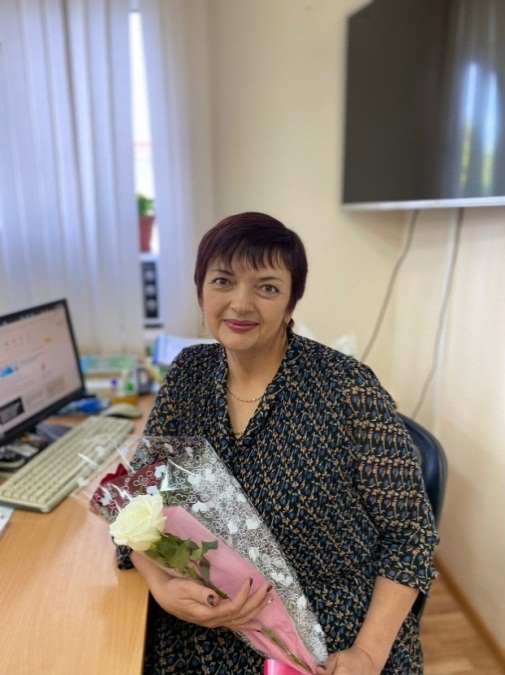 Практическая работа «Ассортимент   моющих и чистящих средств»( 10образцов )Цели работы: изучить ассортимент товаров бытовой химии различных групп по назначению; научиться давать товароведную характеристику образцов по всем признакам классификации; расшифровывать маркировку и проверять качество органолептическим методом.Пособия и принадлежности: образцы товаров бытовой химии в ассортименте, каталоги, плакаты, коллекции, стандарты.Время выполнения: 6 часовПоследовательность выполнения работыИзучите ассортимент моющих и чистящих средств и проверьте качество образцов органолептическим методом:ознакомьтесь с ассортиментом синтетических моющих средств, вспомогательных средств для стирки, чистящих средств по каталогам, учебным пособиям, образцам. Запишите в тетрадь:а) основные вещества, входящие в состав синтетических моющих средств и укажите их назначение;б) ассортимент моющих и чистящих средств различных групп по назначению;дайте товароведную характеристику предложенных образцов моющих и чистящих средств по признакам классификации. Результаты запишите в табл.2;Таблица 1. Характеристика образцов моющих и чистящих средств( 10 образцов)проверьте качество предложенных образцов моющих и чистящих средств. Определите:а) состояние и качество упаковки;б) четкость и полноту маркировки;в) дату выпуска и срок годности;г) органолептические показатели качества (внешний вид, цвет, запах, однородность консистенции).Сделайте заключение о качестве моющих и чистящих средств.Наименова-ние товараГруппаНазначениеСоставКонсистен-цияСпособ примененияВид упаковкиМасса, гПроизводи-тель